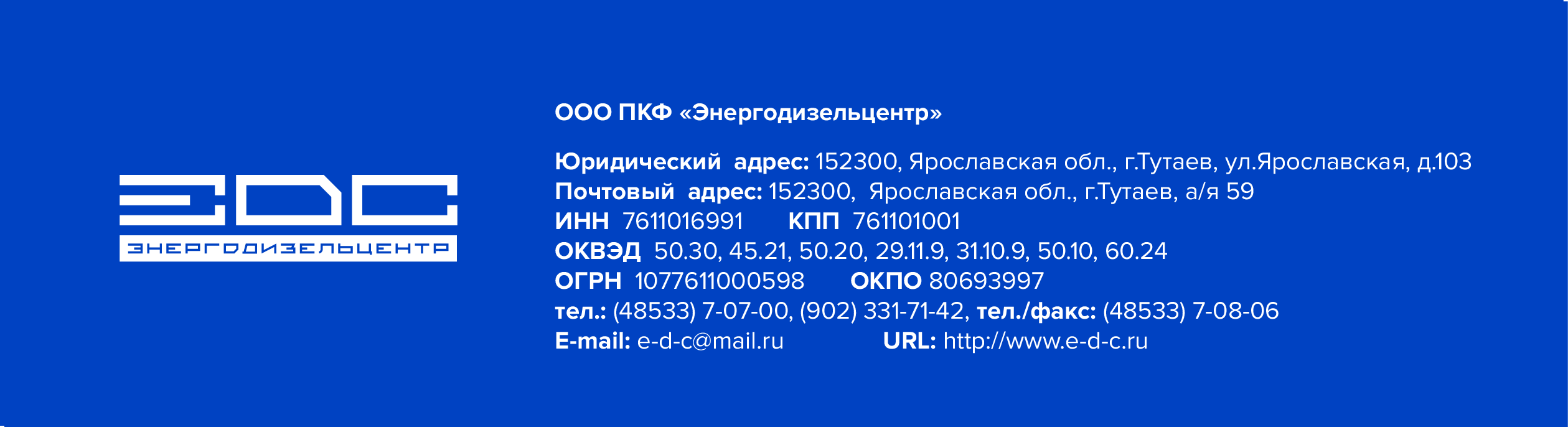 Опросный лист для подбора дизель-генераторной электростанцииНомер документа: _________________________Дата заполнения: __________________________Страна: __________________________________Регион (область): __________________________Город: ___________________________________Раздел 1. Информация о клиенте.Раздел 2. Географические и климатические условияРаздел 3. Параметры нагрузкиРаздел 4. Режим работыРаздел 5. Внешние системы электроснабженияРаздел 6. Тип применяемого топливаРаздел 7. Параметры дизельной электростанцииРаздел 8. ИсполнениеРаздел 9. Система охлажденияРаздел 10. Ввод в эксплуатациюРаздел 11. Сервис и обслуживаниеРаздел 12. Возможные опцииДополнительные требования к дизельной электростанции: ___________________________________________________________________________________________________________________________________________________________________________________________Подпись лица, заполнившего опросный лист ___________________________/____________/Должность _________________________________________________________Пояснения по вариантам автоматизации и климатического исполненияв соответствии с ГОСТ.Основные технические требования к автоматизации процессов управления и обслуживания агрегатов устанавливаются ГОСТом 14228-80 «Дизели и газовые двигатели автоматизированные. Классификация по объёму автоматизации».Настоящий стандарт распространяется на автоматизированные судовые, тепловозные и промышленные дизели, газовые двигатели, газомотокомпрессоры, агрегаты на базе дизелей и газовых двигателей и устанавливает их классификацию в зависимости от объёма автоматизированных и автоматически выполняемых операций и времени необслуживаемой работы.В зависимости от назначения и условий работы агрегаты могут иметь четыре степени автоматизации. Расшифровка различий между степенями автоматизации приведена в таблице 1.Таблица 1.Основные требования к параметрам на дизель-генераторные станции по климатическому исполнению устанавливаются ГОСТом 15150-69 «Машины, приборы и другие технические изделия. Исполнения для различных климатических районов. Категории, условия эксплуатации, хранения и транспортирования в части воздействия климатических факторов внешней среды».Настоящий стандарт распространяется на все виды машин, приборов и других технических изделий и устанавливает макроклиматическое районирование земного шара, исполнения, категории, условия эксплуатации, хранения и транспортирования изделий в части воздействия климатических факторов внешней среды.Изделия предназначают для эксплуатации в одном или нескольких макроклиматических районах, критерии, выделения которых указаны ниже, и изготавливают в климатических исполнениях, указанных в таблице 2.Таблица 2.К макроклиматическому району с умеренным климатом относятся районы, где средняя из ежегодных абсолютных максимумов температур воздуха равна или ниже +40°С, а средняя из ежегодных абсолютных минимумов температур воздуха равна или выше -45°С.Выделяют из макроклиматического района с умеренным климатом макроклиматический подрайон с теплым умеренным подтипом макроклимата (ТУ) для которого средняя из ежегодных абсолютных минимумов температур воздуха равна или выше –25°С.К макроклиматическому району с холодным климатом относятся районы, в которых средняя из ежегодных абсолютных минимумов температур воздуха ниже -45°С.Изделия, размещённые на передвижных установках, предназначенные для поставок в район побережья Охотского (севернее устья р. Уда) и Берингова морей, изготавливаются в исполнении ХЛ.К макроклиматическому району с холодным антарктическим климатом относятся районы, где минимальная температура ниже -60°С.К макроклиматическому району с сухим тропическим климатом относятся районы, в которых средняя из ежегодных абсолютных максимумов температур воздуха выше +40°С, и в которых значения сочетания «среднегодовая относительная влажность–среднегодовая температура» соответствуют классификационной группе 5 черт. 1.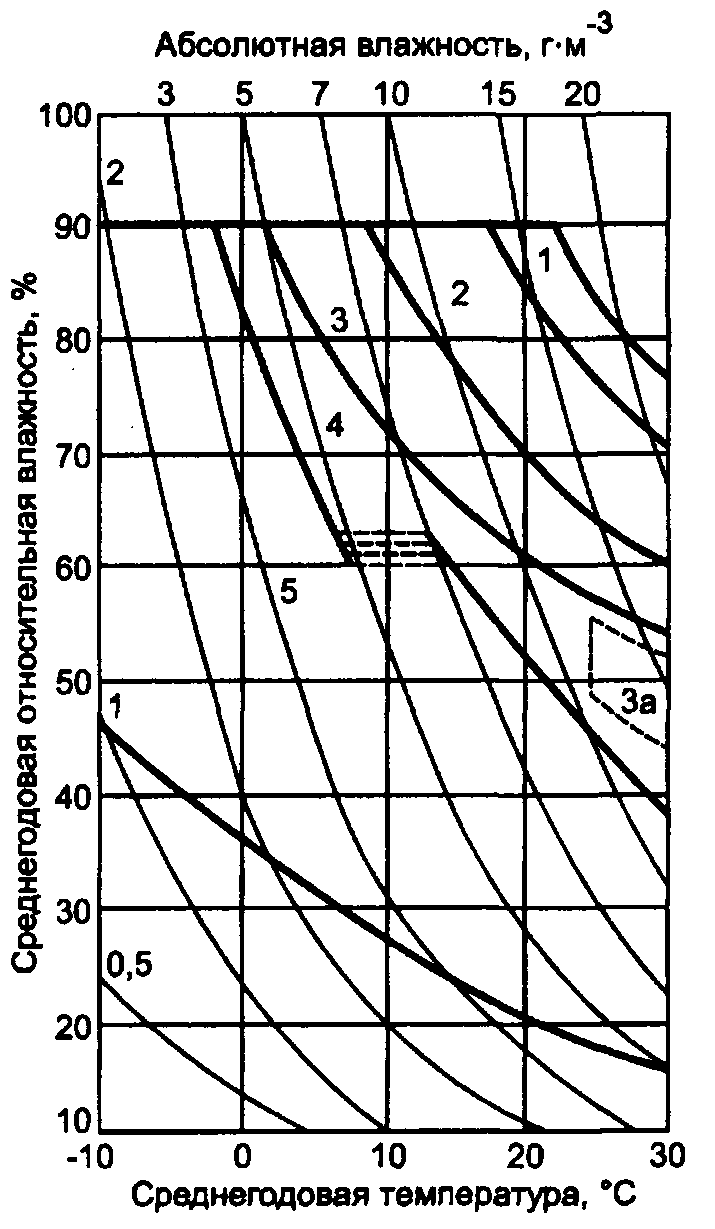 К макроклиматическому району с умеренно-холодным морским климатом относятся моря, океаны и прибрежная территория в пределах непосредственного воздействия морской воды, расположенные севернее 30° северной широты или южнее 30° южной широты.К макроклиматическому району с тропическим морским климатом относятся моря, океаны и прибрежная территория в пределах непосредственного воздействия морской воды, расположенные между 30° северной широты и 30° южной широты. В зависимости от места размещения изделия при эксплуатации в воздушной среде на высоте до 4300 м (в том числе под землёй и под водой) изготавливают по категориям размещения изделий, указанным в таблице 3.Таблица 3.1.1Клиент / покупатель1.2Сфера деятельности1.3Контактный адрес:Тел.ФаксЕ-mail1.4Контактное лицо1.5Должность1.6Дополнительная информация2.1Высота над уровнем моря, м2.2Диапазон изменения температуры в месте эксплуатации, за год:максимальная, °Сминимальная, °Ссредняя за лето, за зиму, °С2.3Максимальная относительная влажность воздуха, %2.4Запылённость, г/м32.5Другие особенности погоды3.1Мощность нагрузки, кВт3.2Напряжение, В3.3Cos f3.4Характер нагрузки (АД, статические преобразователи, импульсная нагрузка, др.)3.5Величина пусковых токов, кА3.6Максимально-пиковая нагрузка, кВт3.7Минимальная нагрузка, кВт3.8Приложить графики нагрузки: суточные, сезонные3.9Другое (пояснить)4.1Основной4.2Резервный4.3Аварийный4.4Параллельная работа с:электросетьюдругим агрегатом5.1Удалённость электростанции от потребителей, м.5.2Линии соединения нагрузки с электростанцией:тип (воздушные / кабельные)Количество линий, уровень напряжения, В5.3Другое (пояснить)6.1Дизельное топливо (указать тип и ГОСТ) 6.2Способ подачи топлива в расходный бак: автоматический / ручной7.1Мощность, кВт7.2Напряжение, В7.3Время пуска из прогретого состояния, сек7.4Способ пуска (стартёрный, пневмопуск)7.5Степень автоматизации по ГОСТ 100327.6Параллельная работа:автоматическая синхронизацияручная синхронизация7.7Максимально допустимый вес агрегата, т7.8Другая информация по обслуживанию8.1Стационарное8.2Блочно-контейнерное8.3Другое9.1Радиаторная9.2Двух контурная:источник водытемпература входящей воды, °С9.3Другие особенности (пояснить)10.1Дата ввода в эксплуатацию электростанции10.2Дополнения11.1Шеф-монтаж11.2Обучение обслуживающего персонала11.3Послегарантийное обслуживание11.4Необходимость в комплексном обследовании (энерготехнологическом аудите) объекта заказчика11.5Поставка ЗИП11.6Другие услуги и пожелания12.1Система утилизации тепла12.2Подогрев масла12.3Подогрев охлаждающей жидкости12.4Повышающий трансформатор12.5Дистанционный пульт управления дизельной электростанцией (по проводам, радио, вывод на ЭВМ)12.6Дистанционный контроль основных параметров (по проводам, радио, вывод на ЭВМ)12.7Устройство АВР12.8Глушитель, dB12.9Тропическое исполнение12.10Северное исполнение12.11Сепаратор жидкого топлива12.12Воздушный фильтр12.13Дополнительный комплект ЗИП12.14Дополнительный топливный бак12.15Резервуар для топлива, масла, воды12.16Бак перелива масла12.17Электронасос для подкачки топлива и закачки масла12.18Насосами ручными поршневыми для закачки масла, воды, топлива№ степени автоматизацииОперации, соответствующие данной степениавтоматическое регулирование частоты вращения.автоматическое регулирование температуры в системах охлаждения и (или) смазки.местное и (или) дистанционное управление пуском, остановом, предпусковыми и остановочными операциями, а так же частотой вращения и реверсированием.автоматический подзаряд аккумуляторных батарей, обеспечивающий пуск и (или) питание средств автоматизации.автоматическая аварийно-предупредительная сигнализация и защита.индикация значений контролируемых параметров на местном щитке и (или) на дистанционном пульте.автоматическое регулирование частоты вращения.автоматическое регулирование температуры в системах охлаждения и смазки.местное и дистанционное управление пуском, остановом, предпусковыми и остановочными операциями, а так же частотой вращения и реверсированием.автоматический подзаряд аккумуляторных батарей, обеспечивающий пуск и питание средств автоматизации.автоматическая аварийно-предупредительная сигнализация и защита.индикация значений контролируемых параметров на местном щитке и на дистанционном пульте.дистанционное автоматизированное и (или) автоматическое управление пуском, остановом, предпусковыми и послеостановочными операциями.дистанционное автоматизированное и (или) автоматическое управление частотой вращения и реверсированием при его наличии.автоматический приём нагрузки при автономной работе или выдаче сигнала о готовности к приёму нагрузки.автоматизация совместной работы двигателя, в том числе автоматический приём нагрузки в ходе синхронизации при параллельной работе дизель-генератора между собой или внешней сетью.автоматическое поддержание двигателя в готовности к быстрому приёму нагрузки. автоматическое регулирование вязкости тяжелого топлива и автоматизированное управление перехода с одного вида топлива на другой.автоматизированный экстренный пуск и (или) останов.исполнительная сигнализация. Тоже, что и для II степени автоматизации, но ещё помимо:автоматическое пополнение расходных емкостей: топлива, масла, охлаждающей жидкости и сжатого воздуха.автоматизированное и (или) автоматическое управление вспомогательными агрегатами и (или) отдельными операциями.Аналогично, как и для III степени, но ещё помимо:централизованное управление двигателем с помощью управляющих машин.централизованный автоматический контроль.автоматизированное и (или) автоматическое техническое диагностирование состояния двигателя в целом и отдельных его частей.Обозначения (русское/ латинское)Климатические исполнения изделийОбозначения (русское/ латинское)Изделия, предназначенные для эксплуатации на суше, реках и озёрахУ / NДля макроклиматического района с умеренным климатом УХЛ / NFДля макроклиматического района с умеренным и холодным климатомТВ / THДля макроклиматического района с влажным тропическим климатомТС / TAДля макроклиматического района с сухим тропическим климатомТ / TДля макроклиматического района как с сухим, так и влажным тропическим климатомО / UДля всех макроклиматических районов на суше, кроме макроклиматического района с  очень холодным климатомИзделия, предназначенные для эксплуатации в макроклиматических районах с морским климатомМ / MДля макроклиматического района с умеренно-холодным морским климатомТМ / MTДля макроклиматического района с тропическим морским климатомОМ / MUДля макроклиматического районов как с умеренно-холодным, так и тропическим морским климатомВ / WИзделия, предназначенные для эксплуатации в всех макроклиматических районах на суше и на море, кроме макроклиматического района с очень холодным климатомКатегории (обозначение)Характеристика категорийОсновныеОсновные1Для эксплуатации на открытом воздухе2Для эксплуатации под навесом или в помещениях, где колебания температуры и влажности воздуха отличаются несущественно от колебаний на открытом воздухе и имеется сравнительно свободный доступ наружного воздуха.3Для  эксплуатации в закрытых помещениях с естественной вентиляцией без искусственно регулируемых климатических условий, где колебания температуры и влажности воздуха и воздействия песка и пыли существенно меньше, чем на открытом воздухе.4Для эксплуатации в помещениях с искусственно регулируемыми климатическими условиями, например в закрытых отапливаемых или охлаждаемых и вентилируемых производственных и других, в том числе хорошо вентилируемых подземных помещениях.5Для эксплуатации в помещениях с повышенной влажностьюДополнительныеДополнительные1.1.Для хранения в процессе эксплуатации в помещении категории 4 и работы, как в условиях категории 4, так и в других условиях, в том числе на открытом воздухе.2.1.Для эксплуатации в качестве встроенных элементов внутри комплектующих изделий категории 1,1.1.,2, конструкция которых исключает возможность конденсации влаги на встроенных элементах.3.1.Для эксплуатации в нерегулярно отапливаемых помещениях.4.1.Для эксплуатации в помещениях с кондиционированным воздухом.4.2.Для эксплуатации в лабораториях, жилых и других подобного типа помещениях.5.1Для эксплуатации в качестве встроенных элементов внутри комплектных изделий категории 5, конструкция которых исключает возможность конденсации влаги на встроенных элементах.